Find a Supervisorاختار مشرفكيدعو قطاع الدراسات العليا والبحوثالى الاستجابة لمبادرة "ادرس فى مصر"  بالعمل على خطة لجذب الطلاب الدوليين. وذلك من خلال  ما تمتلكه جامعة قناة السويس من الرأس مال البشرى من أعضاء هيئة التدريس المميزين بالعلم والبحث العلمى. ولذا ندعو السادة أعضاء هيئة التدريس بكل قسم علمى من كتابة سيرة ذاتية مختصرة توضح: الموهلات العلمية- مجال التميز البحثى والتخصص الدقيق ( لا يزيد عن 100 كلمة)- رقم الاوركيد- قائمة الرسائل التى أشرف عليها- المشاريع البحثيىةالتى قام بها, ليتم وضعها على الموقع الالكترونى للكلية.Short CV البيانات الاساسية Basic information                                                                                              البيانات الاساسية Basic information                                                                                              البيانات الاساسية Basic information                                                                                              البيانات الاساسية Basic information                                                                                              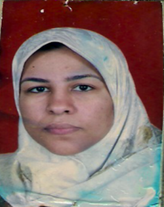 الاسم الثلاثىباللغة العربية:مها أحمد السيد شعيبFull Name in English:Maha Ahmed ElsayedShoiebالاسم الثلاثىباللغة العربية:مها أحمد السيد شعيبFull Name in English:Maha Ahmed ElsayedShoiebالمؤهلات العلميةScientificPhD qualifications                                                                                                                             المؤهلات العلميةScientificPhD qualifications                                                                                                                             المؤهلات العلميةScientificPhD qualifications                                                                                                                             المؤهلات العلميةScientificPhD qualifications                                                                                                                             الوظيفة الحالية    Current position                                                                                                    Assistant professor- Zoologyالوظيفة الحالية    Current position                                                                                                    Assistant professor- Zoologyالوظيفة الحالية    Current position                                                                                                    Assistant professor- Zoologyالوظيفة الحالية    Current position                                                                                                    Assistant professor- Zoologyمجال التميز البحثى والتخصص الدقيق ( لا يزيد عن 100 كلمة)Specialty                                                           مجال التميز البحثى والتخصص الدقيق ( لا يزيد عن 100 كلمة)Specialty                                                           مجال التميز البحثى والتخصص الدقيق ( لا يزيد عن 100 كلمة)Specialty                                                           مجال التميز البحثى والتخصص الدقيق ( لا يزيد عن 100 كلمة)Specialty                                                           My principal interest is in the zoology and terrestrial mollusks. The study of ecology and biology of terrestrial mollusks. Study distribution and occurrence of natural enemies (insects-mites-carabid-nematods) associated with slugs and snails. Control pests mollusks with biochemical methods. Classification and identification of terrestrial mollusks.Contact Information :  Mobile Phone :                                                   Fax :                  E-mail :  maha_shoieb@hotmail.comMy principal interest is in the zoology and terrestrial mollusks. The study of ecology and biology of terrestrial mollusks. Study distribution and occurrence of natural enemies (insects-mites-carabid-nematods) associated with slugs and snails. Control pests mollusks with biochemical methods. Classification and identification of terrestrial mollusks.Contact Information :  Mobile Phone :                                                   Fax :                  E-mail :  maha_shoieb@hotmail.comMy principal interest is in the zoology and terrestrial mollusks. The study of ecology and biology of terrestrial mollusks. Study distribution and occurrence of natural enemies (insects-mites-carabid-nematods) associated with slugs and snails. Control pests mollusks with biochemical methods. Classification and identification of terrestrial mollusks.Contact Information :  Mobile Phone :                                                   Fax :                  E-mail :  maha_shoieb@hotmail.comMy principal interest is in the zoology and terrestrial mollusks. The study of ecology and biology of terrestrial mollusks. Study distribution and occurrence of natural enemies (insects-mites-carabid-nematods) associated with slugs and snails. Control pests mollusks with biochemical methods. Classification and identification of terrestrial mollusks.Contact Information :  Mobile Phone :                                                   Fax :                  E-mail :  maha_shoieb@hotmail.com2. Scientific AchievementsA.Shoukry, T.Abu-Hashish, A.El-Bahrawy, G.El-Kady and M.Shoieb (1997). Survey and Morphlogical studies on terrestrial snails associated with certain host plants in Ismailia Governorate.The seventh national conference of pests and diseases of vegetables and fruits in , 25-26 November, 1997.2- A.Shoukry, T.Abu-Hashish, A.El-Bahrawy, G.El-Kady and M.Shoieb (1997).Some aspects of ecological and biological studies of two land snail species.The seventh national conference of pests and diseases of vegetables and fruits in Egypt, 25-26 November, 1997.        3- Shoeib, M.A.-Cagáñ,L (2003). PrirodzenìnepriateliaslimákovzisteninaSlovensku (Natural enemies of slugs and snails recorded in ). XVL Slovak and Czech plant protection conference, ,September 16-17, 2003.4- AwadA.F.El-Bahrawy, Laila A. Reda,ludovitCagáñ, Maha A. Shoaib, Marwa S. Kamel (2007). The Kestrel (Falcotinnunculusrupocolaeformis) as a natural enemy of some agricultural pests in Ismailia Governorate. Acta fytotechnica 2/2007.5-Maha Ahmed Shoieb (2008).Occurance and distribution of  terrestrial mollusks in Suez Canal Governorates and North of, J. Agric.Res., 86 (3), 2008.6-Maha A. Shoaib · Mahmoud F. Mahmoud ·Nagla Loutfy ·Mohamed A. Tawfic · Marek Barta (2008). Effect of botanical insecticideNimbecidine® on food consumptionand egg hatchability of the terrestrial snail Monachaobstructa.Journal of Pest Science, 2008. 7- Mahmoud Farag Mahmoud and Maha Shoieb(2008). Sterilant and oviposition deterrent activity of neem formulation onpeach fruit fly Bactrocerazonata (Saunders) (Diptra:Tephritidae),Journal of Biopesticides, (1)2:177-181(2008).8-Cagáñ,L, Shoeib, M.A (2003).Effect of the mite Riccardoellaoudemansi on food consumption of Arion lusitanicus and Derocerasreticulatum. Acta fytotechnica,2003.9- Maha A. shoieb,  Awad F. El-Bahrawy, Gamal El-Kady (2009). MORPHOLOGICAL AND some ANATOMICAL FEATURES OF three slug species from northeast of Egypt. Journal of the Egyptian German Society of Zoolog.2. Scientific AchievementsA.Shoukry, T.Abu-Hashish, A.El-Bahrawy, G.El-Kady and M.Shoieb (1997). Survey and Morphlogical studies on terrestrial snails associated with certain host plants in Ismailia Governorate.The seventh national conference of pests and diseases of vegetables and fruits in , 25-26 November, 1997.2- A.Shoukry, T.Abu-Hashish, A.El-Bahrawy, G.El-Kady and M.Shoieb (1997).Some aspects of ecological and biological studies of two land snail species.The seventh national conference of pests and diseases of vegetables and fruits in Egypt, 25-26 November, 1997.        3- Shoeib, M.A.-Cagáñ,L (2003). PrirodzenìnepriateliaslimákovzisteninaSlovensku (Natural enemies of slugs and snails recorded in ). XVL Slovak and Czech plant protection conference, ,September 16-17, 2003.4- AwadA.F.El-Bahrawy, Laila A. Reda,ludovitCagáñ, Maha A. Shoaib, Marwa S. Kamel (2007). The Kestrel (Falcotinnunculusrupocolaeformis) as a natural enemy of some agricultural pests in Ismailia Governorate. Acta fytotechnica 2/2007.5-Maha Ahmed Shoieb (2008).Occurance and distribution of  terrestrial mollusks in Suez Canal Governorates and North of, J. Agric.Res., 86 (3), 2008.6-Maha A. Shoaib · Mahmoud F. Mahmoud ·Nagla Loutfy ·Mohamed A. Tawfic · Marek Barta (2008). Effect of botanical insecticideNimbecidine® on food consumptionand egg hatchability of the terrestrial snail Monachaobstructa.Journal of Pest Science, 2008. 7- Mahmoud Farag Mahmoud and Maha Shoieb(2008). Sterilant and oviposition deterrent activity of neem formulation onpeach fruit fly Bactrocerazonata (Saunders) (Diptra:Tephritidae),Journal of Biopesticides, (1)2:177-181(2008).8-Cagáñ,L, Shoeib, M.A (2003).Effect of the mite Riccardoellaoudemansi on food consumption of Arion lusitanicus and Derocerasreticulatum. Acta fytotechnica,2003.9- Maha A. shoieb,  Awad F. El-Bahrawy, Gamal El-Kady (2009). MORPHOLOGICAL AND some ANATOMICAL FEATURES OF three slug species from northeast of Egypt. Journal of the Egyptian German Society of Zoolog.2. Scientific AchievementsA.Shoukry, T.Abu-Hashish, A.El-Bahrawy, G.El-Kady and M.Shoieb (1997). Survey and Morphlogical studies on terrestrial snails associated with certain host plants in Ismailia Governorate.The seventh national conference of pests and diseases of vegetables and fruits in , 25-26 November, 1997.2- A.Shoukry, T.Abu-Hashish, A.El-Bahrawy, G.El-Kady and M.Shoieb (1997).Some aspects of ecological and biological studies of two land snail species.The seventh national conference of pests and diseases of vegetables and fruits in Egypt, 25-26 November, 1997.        3- Shoeib, M.A.-Cagáñ,L (2003). PrirodzenìnepriateliaslimákovzisteninaSlovensku (Natural enemies of slugs and snails recorded in ). XVL Slovak and Czech plant protection conference, ,September 16-17, 2003.4- AwadA.F.El-Bahrawy, Laila A. Reda,ludovitCagáñ, Maha A. Shoaib, Marwa S. Kamel (2007). The Kestrel (Falcotinnunculusrupocolaeformis) as a natural enemy of some agricultural pests in Ismailia Governorate. Acta fytotechnica 2/2007.5-Maha Ahmed Shoieb (2008).Occurance and distribution of  terrestrial mollusks in Suez Canal Governorates and North of, J. Agric.Res., 86 (3), 2008.6-Maha A. Shoaib · Mahmoud F. Mahmoud ·Nagla Loutfy ·Mohamed A. Tawfic · Marek Barta (2008). Effect of botanical insecticideNimbecidine® on food consumptionand egg hatchability of the terrestrial snail Monachaobstructa.Journal of Pest Science, 2008. 7- Mahmoud Farag Mahmoud and Maha Shoieb(2008). Sterilant and oviposition deterrent activity of neem formulation onpeach fruit fly Bactrocerazonata (Saunders) (Diptra:Tephritidae),Journal of Biopesticides, (1)2:177-181(2008).8-Cagáñ,L, Shoeib, M.A (2003).Effect of the mite Riccardoellaoudemansi on food consumption of Arion lusitanicus and Derocerasreticulatum. Acta fytotechnica,2003.9- Maha A. shoieb,  Awad F. El-Bahrawy, Gamal El-Kady (2009). MORPHOLOGICAL AND some ANATOMICAL FEATURES OF three slug species from northeast of Egypt. Journal of the Egyptian German Society of Zoolog.2. Scientific AchievementsA.Shoukry, T.Abu-Hashish, A.El-Bahrawy, G.El-Kady and M.Shoieb (1997). Survey and Morphlogical studies on terrestrial snails associated with certain host plants in Ismailia Governorate.The seventh national conference of pests and diseases of vegetables and fruits in , 25-26 November, 1997.2- A.Shoukry, T.Abu-Hashish, A.El-Bahrawy, G.El-Kady and M.Shoieb (1997).Some aspects of ecological and biological studies of two land snail species.The seventh national conference of pests and diseases of vegetables and fruits in Egypt, 25-26 November, 1997.        3- Shoeib, M.A.-Cagáñ,L (2003). PrirodzenìnepriateliaslimákovzisteninaSlovensku (Natural enemies of slugs and snails recorded in ). XVL Slovak and Czech plant protection conference, ,September 16-17, 2003.4- AwadA.F.El-Bahrawy, Laila A. Reda,ludovitCagáñ, Maha A. Shoaib, Marwa S. Kamel (2007). The Kestrel (Falcotinnunculusrupocolaeformis) as a natural enemy of some agricultural pests in Ismailia Governorate. Acta fytotechnica 2/2007.5-Maha Ahmed Shoieb (2008).Occurance and distribution of  terrestrial mollusks in Suez Canal Governorates and North of, J. Agric.Res., 86 (3), 2008.6-Maha A. Shoaib · Mahmoud F. Mahmoud ·Nagla Loutfy ·Mohamed A. Tawfic · Marek Barta (2008). Effect of botanical insecticideNimbecidine® on food consumptionand egg hatchability of the terrestrial snail Monachaobstructa.Journal of Pest Science, 2008. 7- Mahmoud Farag Mahmoud and Maha Shoieb(2008). Sterilant and oviposition deterrent activity of neem formulation onpeach fruit fly Bactrocerazonata (Saunders) (Diptra:Tephritidae),Journal of Biopesticides, (1)2:177-181(2008).8-Cagáñ,L, Shoeib, M.A (2003).Effect of the mite Riccardoellaoudemansi on food consumption of Arion lusitanicus and Derocerasreticulatum. Acta fytotechnica,2003.9- Maha A. shoieb,  Awad F. El-Bahrawy, Gamal El-Kady (2009). MORPHOLOGICAL AND some ANATOMICAL FEATURES OF three slug species from northeast of Egypt. Journal of the Egyptian German Society of Zoolog.Orcid No. 000-0001-7525-1320البحوث المحلية: :  Scopus البحوث علىالبحوث المحلية: :  Scopus البحوث علىالبحوث المحلية: :  Scopus البحوث علىPatents Msc. Thesis : Studies on Egyptian Kestrel (Falco tinnunculusrupicolaeformes) as a natural enemy of some agricultural pests in natural urban and cultivated. 2009. Msc.Thesis:  BIOLOGICAL STUDIES ON SOME LAND SNAILS FROM ISMAILIA REGION.2009 Msc. Thesis: Studies on some terrestrial mollusks in                  region. 2009          Ph.D. Thesis: Survey and some studies on predacious mites inIsamilia region.   Patents Msc. Thesis : Studies on Egyptian Kestrel (Falco tinnunculusrupicolaeformes) as a natural enemy of some agricultural pests in natural urban and cultivated. 2009. Msc.Thesis:  BIOLOGICAL STUDIES ON SOME LAND SNAILS FROM ISMAILIA REGION.2009 Msc. Thesis: Studies on some terrestrial mollusks in                  region. 2009          Ph.D. Thesis: Survey and some studies on predacious mites inIsamilia region.   Patents Msc. Thesis : Studies on Egyptian Kestrel (Falco tinnunculusrupicolaeformes) as a natural enemy of some agricultural pests in natural urban and cultivated. 2009. Msc.Thesis:  BIOLOGICAL STUDIES ON SOME LAND SNAILS FROM ISMAILIA REGION.2009 Msc. Thesis: Studies on some terrestrial mollusks in                  region. 2009          Ph.D. Thesis: Survey and some studies on predacious mites inIsamilia region.   Patents Msc. Thesis : Studies on Egyptian Kestrel (Falco tinnunculusrupicolaeformes) as a natural enemy of some agricultural pests in natural urban and cultivated. 2009. Msc.Thesis:  BIOLOGICAL STUDIES ON SOME LAND SNAILS FROM ISMAILIA REGION.2009 Msc. Thesis: Studies on some terrestrial mollusks in                  region. 2009          Ph.D. Thesis: Survey and some studies on predacious mites inIsamilia region.   Granted Patent(s):Title of the patent:No. of the patent:Granted Patent(s):Title of the patent:No. of the patent:Granted Patent(s):Title of the patent:No. of the patent:Submitted patent(s):Title of the patent:No. of the patent:قائمة الرسائل التى أشرف عليهاٍ Supervision                                                                                                  قائمة الرسائل التى أشرف عليهاٍ Supervision                                                                                                  قائمة الرسائل التى أشرف عليهاٍ Supervision                                                                                                  قائمة الرسائل التى أشرف عليهاٍ Supervision                                                                                                  عدد رسائل الدكتوراه                                  عدد رسائل الدكتوراه                                  عدد رسائل الدكتوراه                                  عدد رسائل الماجستير                                                            	الجهه الداعمة	الجهه الداعمة	الجهه الداعمةالمشاريع البحثيىة Projects                                                                                     	